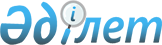 О внесении изменений в решение Алакольского районного маслихата от 21 декабря 2012 года N 11-1 "О районном бюджете Алакольского района на 2013-2015 годы"
					
			Утративший силу
			
			
		
					0Решение маслихата Алакольского района Алматинской области от 08 ноября 2013 года N 22-1. Зарегистрировано Департаментом юстиции Алматинской области 20 ноября 2013 года N 2476. Утратило силу решением Алакольского районного маслихата Алматинской области от 15 апреля 2014 года № 30-2      Сноска. Утратило силу решением Алакольского районного маслихата Алматинской области от 15.04.2014 № 30-2.      Примечание РЦПИ:

      В тексте документа сохранена пунктуация и орфография оригинала.



      В соответствии с подпунктом 4) пункта 2 и пункта 4 статьи 106 Бюджетного кодекса Республики Казахстан от 4 декабря 2008 года, подпунктом 1) пункта 1 статьи 6 Закона Республики Казахстан "О местном государственном управлении и самоуправлении в Республике Казахстан" от 23 января 2001 года, Алакольский районный маслихат РЕШИЛ:



      1. Внести в решение Алакольского районного маслихата от 21 декабря 2012 года N 11-1 "О районном бюджете Алакольского района на 2013-2015 годы" (зарегистрировано в Реестре государственной регистрации нормативных правовых актов 28 декабря 2012 года N 2264, опубликовано в газете "Алаколь" от 19 января 2013 года N 3), в решение Алакольского районного маслихата от 6 марта 2013 года N 14-1 "О внесении изменений в решение Алакольского районного маслихата от 21 декабря 2012 года N 11-1 "О районном бюджете Алакольского района на 2013-2015 годы" (зарегистрировано в Реестре государственной регистрации нормативных правовых актов 14 марта 2013 года N 2315, опубликовано в газете "Алаколь" от 30 марта 2013 года N 13), в решение Алакольского районного маслихата от 4 июня 2013 года N 16-2 "О внесении изменений в решение Алакольского районного маслихата от 21 декабря 2012 года N 11-1 "О районном бюджете Алакольского района на 2013-2015 годы" (зарегистрировано в Реестре государственной регистрации нормативных правовых актов 13 июня 2013 года N 2383, опубликовано в газете "Алаколь" от 2 июня 2013 года N 24), в решение Алакольского районного маслихата от 4 июля 2013 года N 18-1 "О внесении изменений в решение Алакольского районного маслихата от 21 декабря 2012 года N 11-1 "О районном бюджете Алакольского района на 2013-2015 годы" (зарегистрировано в Реестре государственной регистрации нормативных правовых актов 17 июля 2013 года N 2411, опубликовано в газете "Алаколь" от 27 июль 2013 года N 29), в решение Алакольского районного маслихата от 19 августа 2013 года N 20-2 "О внесении изменений в решение Алакольского районного маслихата от 21 декабря 2012 года N 11-1 "О районном бюджете Алакольского района на 2013-2015 годы" (зарегистрировано в Реестре государственной регистрации нормативных правовых актов 3 сентября 2013 года N 2429, опубликовано в газете "Алаколь" от 29 сентября 2013 года N 39), внести следующие изменения:



      в пункте 1 по строкам:

      1) "Доходы" цифры "6393554" заменить цифрами "6464760", в том числе по:

      "поступлениям трансфертов" цифры "5189323" заменить цифрами "5187395", в том числе:

      "целевые текущие трансферты" цифры "1165404" заменить цифрами "1154328";

      "целевые трансферты на развитие" цифры "1919501" заменить цифрами "1928649";

      2) "Затраты" цифры "6485722" заменить цифрами "6556928".



      2. Приложение 1 к указанному решению изложить в новой редакции согласно приложению 1 к настоящему решению.



      3. Контроль за исполнением настоящего решения возложить на постоянную комиссию Алакольского районного маслихата "Об экономике, бюджета соблюдению законности".



      4. Настоящее решение вводится действие с 1 января 2013 года.      Председатель сессии

      районного маслихата                        Катыкбаев К.А      Секретарь районного

      маслихата                                  Сейрбаев Б.Т      СОГЛАСОВАНО:      Руководитель районного

      отдела экономики и

      бюджетного планирования                    Бекболатов Сатай Нурмухашевич

      08 сентября 2013 года

Приложение N 1

к решению маслихата Алакольского

района от 8 ноября 2013 года N 22-1

"О внесении изменений в решении

Алакольского районного маслихата

от 21 декабря 2012 года N 11-1

"О районном бюджете Алакольского

района на 2013-2015 годы"Приложение N 1

утвержденное решением маслихата

Алакольского района от 21 декабря

2012 года N 11-1 "О районном бюджете

Алакольского района на 2013-2015 годы" 

Районный бюджет Алакольского района на 2013 год
					© 2012. РГП на ПХВ «Институт законодательства и правовой информации Республики Казахстан» Министерства юстиции Республики Казахстан
				КатегорияКатегорияКатегорияКатегорияСумма

(тысяч

тенге)КлассКлассКлассСумма

(тысяч

тенге)ПодклассПодклассСумма

(тысяч

тенге)НаименованиеСумма

(тысяч

тенге)1. Доходы64647601Налоговые поступления12350874Hалоги на собственность11819811Hалоги на имущество10518803Земельный налог175714Hалог на транспортные средства1079805Единый земельный налог45505Внутренние налоги на товары,

работы и услуги448542Акцизы261323Поступления за использование природных и

других ресурсов75184Сборы за ведение предпринимательской и

профессиональной деятельности101045Налог на игорный бизнес11007Прочие налоги1001Прочие налоги1008Обязательные платежи, взимаемые за совершение

юридически значимых действий и (или) выдачу

документов уполномоченными на то

государственными органами или должностными

лицами81521Государственная пошлина81522Неналоговые поступления96251Доходы от государственной собственности6255Доходы от аренды имущества, находящегося в

государственной собственности6254Штрафы, пени, санкции, взыскания, налагаемые

государственными учреждениями, финансируемыми

из государственного бюджета, а также

содержащимися и финансируемыми из бюджета

(сметы расходов) Национального Банка

Республики Казахстан01Штрафы, пени, санкции, взыскания, налагаемые

государственными учреждениями, финансируемыми

из государственного бюджета, а также

содержащимися и финансируемыми из бюджета

(сметы расходов) Национального Банка

Республики Казахстан, за исключением

поступлений от организаций нефтяного сектора6Прочие неналоговые поступления90001Прочие неналоговые поступления90003Поступления от продажи основного капитала326533Продажа земли и нематериальных активов326531Продажа земли326534Поступления трансфертов51873952Трансферты из вышестоящих органов

государственного управления51873952Трансферты из областного бюджета5187395Функциональная группаФункциональная группаФункциональная группаФункциональная группаФункциональная группаСумма

(тысяч

тенге)функциональная подгруппа функциональная подгруппа функциональная подгруппа функциональная подгруппа Сумма

(тысяч

тенге)Администратор бюджетных программАдминистратор бюджетных программАдминистратор бюджетных программСумма

(тысяч

тенге)ПрограммаПрограммаСумма

(тысяч

тенге)НаименованиеНаименованиеСумма

(тысяч

тенге)2. Расходы65569281Государственные услуги общего характера3993161Представительные, исполнительные и другие

органы, выполняющие общие функции

государственного управления370594112Аппарат маслихата района13645001Услуги по обеспечению деятельности

маслихата района13445003Капитальные расходы государственных органов200122Аппарат акима района75225001Услуги по обеспечению деятельности акима

района69615003Капитальные расходы государственных органов5610123Аппарат акима района в городе, города

районного значения, поселка, аула (села),

аульного (сельского) округа281724001Услуги по обеспечению деятельности акима

района в городе, города районного значения,

поселка, аула (села), аульного (сельского)

округа270444022Капитальные расходы государственных органов112802Финансовая деятельность13068452Отдел финансов района 13068001Услуги по реализации государственной

политики в области исполнения бюджета

района и управления коммунальной

собственностью района11192003Проведение оценки имущества в целях

налогообложения930010Приватизация, управление коммунальным

имуществом, постприватизационная

деятельность и регулирование споров,

связанных с этим646018Капитальные расходы государственных органов3005Планирование и статистическая деятельность15654453Отдел экономики и бюджетного планирования

района15654001Услуги по реализации государственной

политики в области формирования, развития

экономической политики, системы

государственного планирования, управления

района 15294004Капитальные расходы государственного органа3602Оборона429301Военные нужды2948122Аппарат акима района 2948005Мероприятия в рамках исполнения всеобщей

воинской обязанности29482Организация работы по чрезвычайным

ситуациям39982122Аппарат акима района 39982006Предупреждение и ликвидация чрезвычайных

ситуаций масштаба района (города областного

значения)36776007Мероприятия по профилактике и тушению

степных пожаров районного (городского)

масштаба, а также пожаров в населенных

пунктах, в которых не созданы органы

государственной противопожарной службы32063Общественный порядок, безопасность,

правовая, судебная, уголовно-исполнительная

деятельность30279Правоохранительная деятельность3027485Отдел пассажирского транспорта и

автомобильных дорог района 3027021Обеспечение безопасности дорожного движения

в населенных пунктах30274Образование34459791Дошкольное воспитание и обучение282194464Отдел образования района 282194009Обеспечение деятельности организаций

дошкольного воспитания и обучения59009040Реализация государственного

образовательного заказа в дошкольных

организациях образования 2231852Начальное, основное среднее и общее среднее

образование2712607123Аппарат акима района в городе, города

районного значения, поселка, аула (села),

аульного (сельского) округа4560005Организация бесплатного подвоза учащихся

до школы и обратно в аульной (сельской)

местности4560464Отдел образования района 2708047003Общеобразовательное обучение2695227006Дополнительное образование для детей и

юношества128209Прочие услуги в области образования451178464Отдел образования района 217285001Услуги по реализации государственной

политики на местном уровне в области

образования 17413004Информатизация системы образования в

государственных учреждениях образования

района12820005Приобретение и доставка учебников,

учебно-методических комплексов для

государственных учреждений образования

района33284007Проведение школьных олимпиад, внешкольных

мероприятий и конкурсов районного

(городского) масштаба1206012Капитальные расходы государственных органов300015Ежемесячные выплаты денежных средств

опекунам (попечителям) на содержание

ребенка сироты (детей-сирот), и ребенка

(детей), оставшегося без попечения

родителей25059020Обеспечение оборудованием, программным

обеспечением детей-инвалидов, обучающихся

на дому11610067Капитальные расходы подведомственных

государственных учреждений и организаций115593467Отдел строительства района233893037Строительство и реконструкция объектов

образования2338936Социальная помощь и социальное обеспечение1854972Социальное обеспечение166849451Отдел занятости и социальных программ

района166849002Программа занятости38568004Оказание социальной помощи на приобретение

топлива специалистам здравоохранения,

образования, социального обеспечения,

культуры и спорта в сельской местности в

соответствии с законодательством Республики

Казахстан17380005Государственная адресная социальная помощь6016006Жилищная помощь5980007Социальная помощь отдельным категориям

нуждающихся граждан по решениям местных

представительных органов17843010Материальное обеспечение детей-инвалидов,

воспитывающихся и обучающихся на дому3391014Оказание социальной помощи нуждающимся

гражданам на дому30228016Государственные пособия на детей до 18 лет40665017Обеспечение нуждающихся инвалидов

обязательными гигиеническими средствами и

предоставление услуг специалистами

жестового языка, индивидуальными

помощниками в соответствии с индивидуальной

программой реабилитации инвалида6778023Обеспечение деятельности центров занятости09Прочие услуги в области социальной помощи

и социального обеспечения18648451Отдел занятости и социальных программ

района 18648001Услуги по реализации государственной

политики на местном уровне в области

обеспечения занятости и реализации

социальных программ для населения16657011Оплата услуг по зачислению, выплате и

доставке пособий и других социальных выплат1707021Капитальные расходы государственных органов2847Жилищно-коммунальное хозяйство18486171Жилищное хозяйство183617467Отдел строительства района 170105003Проектирование, строительство и (или)

приобретение жилья государственного

коммунального жилищного фонда163786004Проектирование, развитие, обустройство и

(или) приобретение

инженерно-коммуникационной инфраструктуры6319487Отдел жилищно-коммунального хозяйства и

жилищной инспекции района 13512001Услуги по реализации государственной

политики на местном уровне в области

жилищного фонда10812003Капитальные расходы государственных органов300006Обеспечение граждан жильем по категориям0010Изготовление технических паспортов на

объекты кондоминиумов24002Коммунальное хозяйство1534839487Отдел жилищно-коммунального хозяйства и

жилищной инспекции района1428151016Функционирование системы водоснабжения и

водоотведения3600028Развитие коммунального хозяйства1238918029Развитие системы водоснабжения185633467Отдел строительства района106688005Развитие коммунального хозяйства1066883Благоустройство населенных пунктов130161485Отдел пассажирского транспорта и

автомобильных дорог района130161017Обеспечение санитарии населенных пунктов6700025Освещение улиц в населенных пунктах102046030Благоустройство и озеленение населенных

пунктов21065031Содержание мест захоронений и захоронение

безродных3508Культура, спорт, туризм и информационное

пространство2339751Деятельность в области культуры48558455Отдел культуры и развития языков района48558003Поддержка культурно-досуговой работы485582Спорт2918465Отдел физической культуры и спорта района2918006Проведение спортивных соревнований на

районном уровне2230007Подготовка и участие членов сборных команд

района по различным видам спорта на

областных спортивных соревнованиях6883Информационное пространство33942455Отдел культуры и развития языков района33942006Функционирование районных (городских)

библиотек27710007Развитие государственного языка и других

языков народа Казахстана6232456Отдел внутренней политики района0002Услуги по проведению государственной

информационной политики через газеты и

журналы09Прочие услуги по организации культуры,

спорта, туризма и информационного

пространства148557455Отдел культуры и развития языков района133015001Капитальный расходы государственного органа5613010Капитальный расходы государственного органа250032Капитальные расходы подведомственных

государственных учреждений и организаций127152456Отдел внутренней политики района10975001Услуги по реализации государственной

политики на местном уровне в области

информации,укрепления государственности и

формирования социального оптимизма граждан10775003Реализация мероприятий в сфере молодежной

политики0006Капитальный расходы государственного органа200465Отдел физической культуры и спорта района4567001Услуги по реализации государственной

политики на местном уровне в сфере

физической культуры и спорта4267004Капитальный расходы государственного органа30010Сельское, водное, лесное, рыбное хозяйство,

особо охраняемые природные территории,

охрана окружающей среды и животного мира,

земельные отношения2184251Сельское хозяйство80639453Отдел экономики и бюджетного планирования

района7652099Реализация мер по оказанию социальной

поддержки специалистов7652462Отдел сельского хозяйства района (города

областного значения)46951001Услуги по реализации государственной

политики на местном уровне в сфере

сельского хозяйства10960006Капитальный расходы государственного органа35991473Отдел ветеринарии района (города областного значения)26036001Услуги по реализации государственной

политики на местном уровне в сфере

ветеринарии6505003Капитальный расходы государственного органа515005Обеспечение функционирования

скотомогильников (биотермических ям)0007Организация отлова и уничтожения бродячих

собак и кошек120008Возмещение владельцам стоимости изымаемых и

уничтожаемых больных животных, продуктов и

сырья животного происхождения15882009Проведение ветеринарных мероприятий по

энзоотическим болезням животных30146Земельные отношения8302463Отдел земельных отношений района8302001Услуги по реализации государственной

политики в области регулирования земельных

отношений на территории района8102004Организация работ по зонированию земель0007Капитальный расходы государственного органа2009Прочие услуги в области сельского, водного,

лесного, рыбного хозяйства, охраны

окружающей среды и земельных отношений129484473Отдел ветеринарии района (города областного

значения)129484011Проведение противоэпизоотических

мероприятий12948411Промышленность, архитектурная,

градостроительная и строительная

деятельность126262Промышленность12626467Отдел строительства района (города

областного значения)7046001Услуги по реализации государственной

политики на местном уровне в области

строительства6800017Капитальные расходы государственных органов246468Отдел архитектуры и градостроительства

района (города областного значения)5580001Услуги по реализации государственной

политики в области архитектуры и

градостроительства на местном уровне4870004Капитальные расходы государственных органов71012Транспорт и коммуникации1080071Автомобильный транспорт106459485Отдел пассажирского транспорта и

автомобильных дорог района106459023Обеспечение функционирования автомобильных

дорог1064599Прочие услуги в сфере транспорта и

коммуникаций1548485Отдел пассажирского транспорта и автомобильных дорог района1548001Услуги по реализации государственной

политики на местном уровне в области

жилищно-коммунального хозяйства,

пассажирского транспорта и автомобильных

дорог1391003Капитальные расходы государственных органов15713Прочие583973Поддержка предпринимательской деятельности

и защиты конкуренции4791469Отдел предпринимательства района (города

областного значения)4791001Услуги по реализации государственной

политики на местном уровне в области

развития предпринимательства и

промышленности4541004Капитальные расходы государственных органов2509Прочие53606123Аппарат акима района в городе, города

районного значения, поселка, аула (села),

аульного (сельского) округа18967040Реализация мероприятий для решения вопросов

обустройства аульных (сельских) округов в

реализацию мер по содействию экономическому

развитию регионов в рамках Программы

"Развитие регионов" за счет целевых

трансфертов из республиканского бюджета18967452Отдел финансов района9296012Резерв местного исполнительного органа

района9296453Отдел экономики и бюджетного планирования

района0003Разработка технико-экономического

обоснования местных бюджетных

инвестиционных проектов и концессионных

проектов и проведение его экспертизы0487Отдел жилищно-коммунального хозяйства и

жилищной инспекции района19903040Реализация мероприятий для решения вопросов

обустройства аульных (сельских) округов в

реализацию мер по содействию экономическому

развитию регионов в рамках Программы

"Развитие регионов" за счет целевых

трансфертов из республиканского бюджета19903473Отдел ветеринарии района (города областного

значения)5440040Реализация мероприятий для решения вопросов

обустройства аульных (сельских) округов в

реализацию мер по содействию экономическому

развитию регионов в рамках Программы

"Развитие регионов" за счет целевых

трансфертов из республиканского бюджета544014Обслуживание долга0452Отдел финансов района (города областного

значения)0013Обслуживание долга местных исполнительных органов по выплате вознаграждений и иных платежей по бюджету15Трансферты132452Отдел финансов района (города областного

значения)132006Возврат неиспользованных

(недоиспользованных) целевых трансфертов1323. Чистое бюджетное кредитование2728110Сельское, водное, лесное, рыбное хозяйство,

особо охраняемые природные территории,

охрана окружающей среды и животного мира,

земельные отношения300531Сельское хозяйство30053453Отдел экономики и бюджетного планирования

района30053006Бюджетные кредиты для реализации мер

социальной поддержки специалистов3005316Погашение займов30391Погашение займов3039452Отдел финансов района 3039008Погашение долга местного исполнительного

органа перед вышестоящим бюджетом2772021Возврат неиспользованных бюджетных

кредитов, выданных из местного бюджета2674. Сальдо по операциям с финансовыми

активами013Прочие09Прочие0452Отдел финансов района0014Формирование или увеличение уставного

капитала юридических лиц0КатегорияКатегорияКатегорияКатегорияСумма

(тысяч

тенге)КлассКлассКлассСумма

(тысяч

тенге)ПодклассПодклассСумма

(тысяч

тенге)НаименованиеСумма

(тысяч

тенге)5. Дефицит-1194496. Финансирование дефицита бюджета1194491Погашение бюджетных кредитов27725Погашение бюджетных кредитов277201Погашение бюджетных кредитов,выданных из

государственного бюджета27727Поступление государственные займы3005301Внутренние государственные займы300532Договоры займа300538Используемые остатки бюджетных средств9216801Остатки бюджетных средств921681Свободные остатки бюджетных средств92168